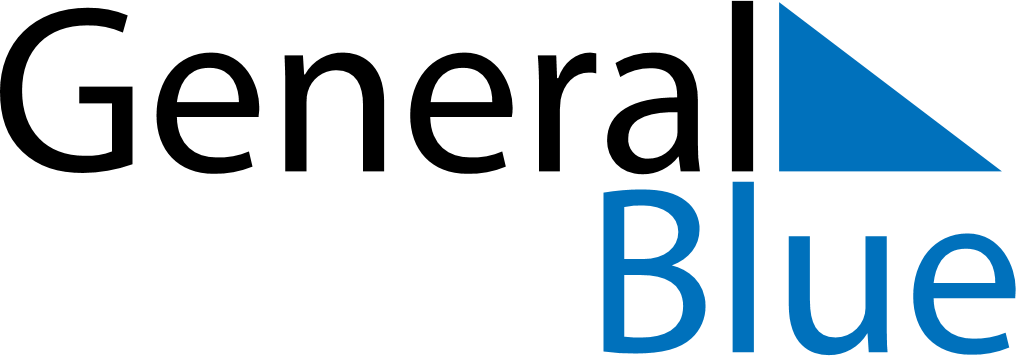 September 2022September 2022September 2022September 2022SwitzerlandSwitzerlandSwitzerlandSundayMondayTuesdayWednesdayThursdayFridayFridaySaturday122345678991011121314151616171819202122232324Federal Day of Thanksgiving, Repentance and Prayer25262728293030